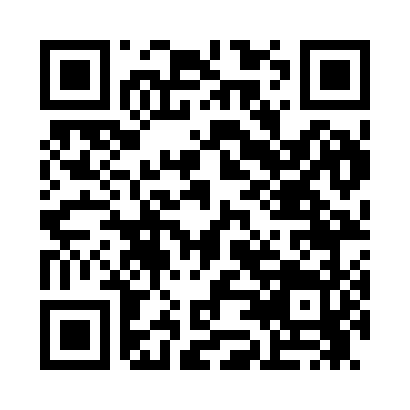 Prayer times for Carrol Junction, Missouri, USAMon 1 Jul 2024 - Wed 31 Jul 2024High Latitude Method: Angle Based RulePrayer Calculation Method: Islamic Society of North AmericaAsar Calculation Method: ShafiPrayer times provided by https://www.salahtimes.comDateDayFajrSunriseDhuhrAsrMaghribIsha1Mon4:215:531:145:088:3610:072Tue4:225:531:155:088:3610:073Wed4:235:541:155:088:3610:074Thu4:235:541:155:088:3610:065Fri4:245:551:155:098:3510:066Sat4:255:551:155:098:3510:057Sun4:265:561:155:098:3510:058Mon4:275:561:165:098:3510:049Tue4:275:571:165:098:3410:0410Wed4:285:581:165:098:3410:0311Thu4:295:581:165:098:3310:0312Fri4:305:591:165:098:3310:0213Sat4:316:001:165:098:3310:0114Sun4:326:001:165:098:3210:0015Mon4:336:011:165:098:3210:0016Tue4:346:021:175:098:319:5917Wed4:356:031:175:098:309:5818Thu4:366:031:175:098:309:5719Fri4:376:041:175:098:299:5620Sat4:386:051:175:098:299:5521Sun4:396:061:175:098:289:5422Mon4:406:061:175:098:279:5323Tue4:416:071:175:098:269:5224Wed4:426:081:175:088:269:5125Thu4:436:091:175:088:259:5026Fri4:456:101:175:088:249:4927Sat4:466:101:175:088:239:4828Sun4:476:111:175:088:229:4629Mon4:486:121:175:078:219:4530Tue4:496:131:175:078:209:4431Wed4:506:141:175:078:199:43